51. СРЕДНО УЧИЛИЩЕ „ЕЛИСАВЕТА БАГРЯНА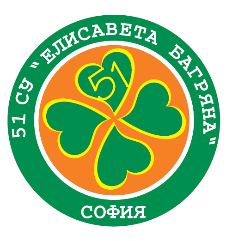 гр. София 1612, ул. ”Софийски герой” № 28, тел. 02/9520545Район Красно село, e-mail: office@51school.bg51 СУ “Елисавета Багряна” ще проведе първия си експериментален изпит в сигурна електронна среда с шведския софтуер ChromEx. На 25 февруари 2021 г. 3 паралелки от VIII клас ще влязат в класната стая със своите устройства Chromebook, за да демонстрират знанията си по английски език. Изпитът в сигурна електронна среда ще се проведе при спазването на всички противоепидемични мерки в сградата на училището.Тестово препитване с приложението, използвано в близо 10 държави, сред които Швеция, Великобритания, Мексико и Чили, се провежда в 4 български училища с подкрепата на Министерство на образованието и науката и Център за творческо обучение. Приложението ChromEx е интегрирано с облачната платформа на Workspace за образованието на Google (досега G Suite за образованието), което прави работата с него изключително лесна и интуитивна.При провеждането на изпита устройството Chromebook, от което се полага той, се “заключва” и учениците имат достъп единствено до софтуера и предварително позволени от учителите ресурси. С използването на ChromEx се елиминира нуждата от размножаване на изпитните материали на хартия и сканирането на отговорите след това, което спестява и време при проверяването им. Също така за изпитването се задава времева рамка за стартиране, като приложението позволява едновременно започване на препитването на 30 000 потребители.